                                                    ESCUELA NUESTRA SEÑORA DEL VALLE                                           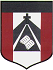 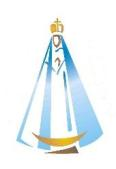 			         ACTIVIDAD CLASE DE MÚSICA QUINTO GRADO A Y BA las familias: ¡Sean bienvenidos a las clases de música! Saludo afectuosamente. Seño Milagros. Dudas y sugerencias: mmassoia@institutonsvallecba.edu.arMÚSICA – Noviembre, semana 2Hola chicos y chicasHoy investigamos una gran familia del lenguaje musical: EL RITMO.¿QUÉ ES EL RITMO?El ritmo es una combinación de sonidos de diferentes duraciones, cortos y largos. Toda la música tiene un estilo de ritmo y es muy importante porque se une al movimiento corporal de las personas mientras la música suena. El ritmo es como “el esqueleto” de una canción, es decir, el ritmo es un elemento musical importantísimo, sin este no podría haber música. Te envío este tutorial donde te lo explico mejor y donde también te enseño dos juegos de ritmo y percusión corporal.¡¡Que disfrutes las actividades y que tengas buena semana!!https://youtu.be/mIYBlfeNtUIAbrazos, Seño Mili